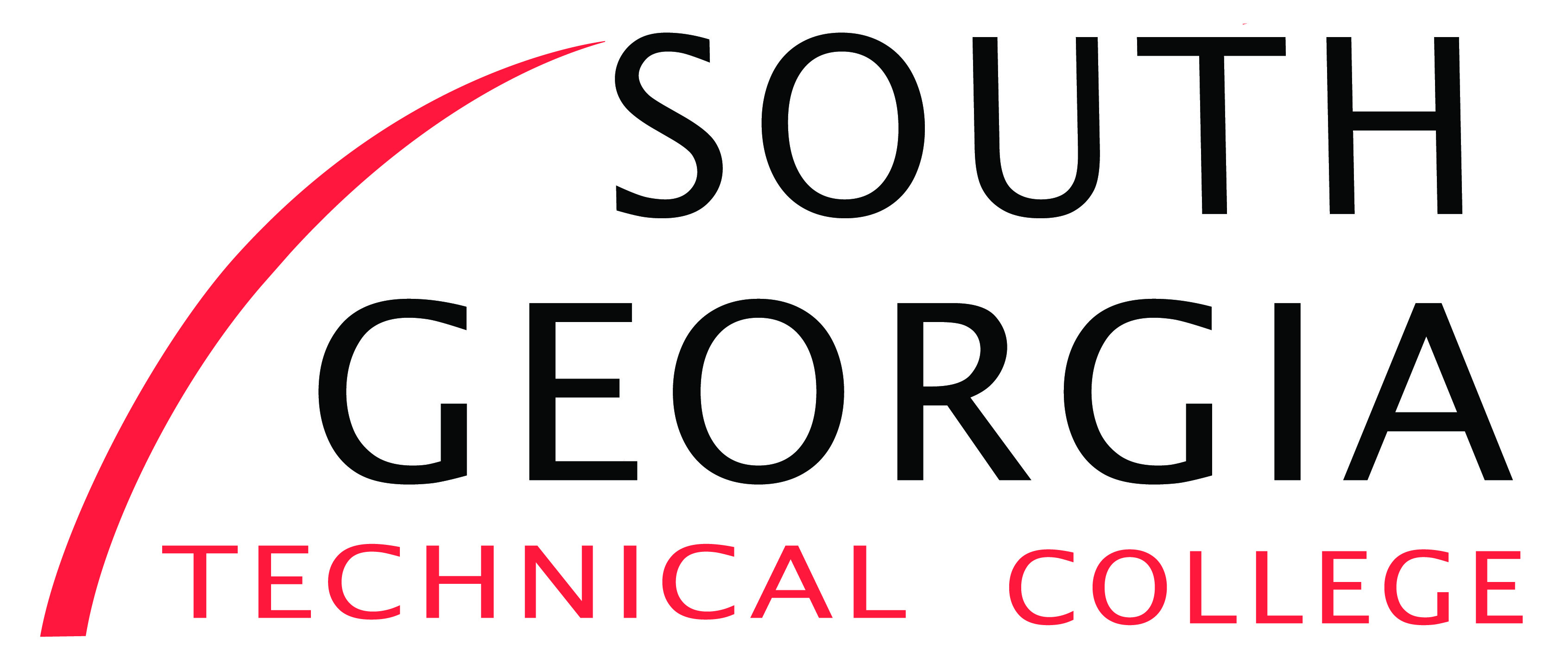 Custodial WorkerAmericus CampusIs responsible for performing custodial duties for the college.  Major Duties:Maintains proper care of South Georgia Technical College’s buildings and facilitiesPerforms a variety of duties related to the job, such as cleaning, replacing bathroom supplies and lightbulbs, moving furniture, setting up chairs, tables, podiums etc. for special events and college functionsMaintains tools and equipment needed for positionPicks up trash.Minimum Qualifications:  no experience necessary.  Must possess valid driver’s license.  Must be student oriented and customer friendly.Preferred Qualifications:  Six-months work experience in field or related field within last 3 years, ability to operate custodial equipment to include carpet/floor machines and possess a regionally accredited high school diploma or GED.  Competencies:  Knowledge of custodial tools and methods; knowledge of safety guidelines, knowledge of college policies and procedures; skill in use of cleaning tools and supplies.Physical Requirements:  Ability to push, pull, stoop, kneel, crouch frequently; Walking and standing 4-8 hours; Must be able to grip, hold and turn object in his/her hands and ability to exert 25-49 lbs. of force occasionally.Part-time: No State of GA Benefits.  Subject to criminal background check.  Reports to Facilities Manager or designee.  Up to 29 hours per week.  Hourly rate commensurate upon experience.Application deadline:  Until filledPosition Available:       ImmediatelyPlease complete our SGTC application on our website www.southgatech.edu; access this by clicking on the link Careers @ SGTC.  For further assistance call the Human Resources office at 229-931-2454.  As set forth in its student catalog, (name of college) does not discriminate on the basis of race, color, creed, national or ethnic origin, gender, religion, disability, age, political affiliation or belief, genetic information, veteran status, or citizenship status (except in those special circumstances permitted or mandated by law).  The following person(s) has been designated to handle inquiries regarding the non-discrimination policies:  Eulish Kinchens, V.P. of Student Affairs, 900 South GA Tech Pkwy, Americus, GA  31709, 229-931-2249, ekinchens@southgatech.edu.  